                       Moosstrasse 3, 3322 Schönbühl                               www.linedance11is.com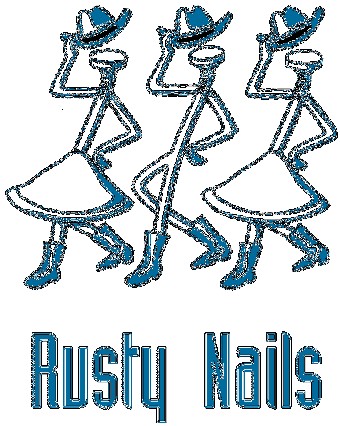 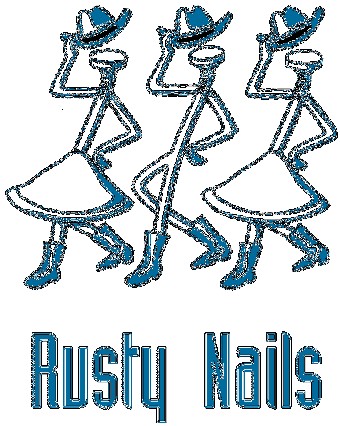            Linedance-Beginnerkurs         Dienstag 18.Mai 2021, 20.00- 21.30 Uhr(Unsere Kurse werden nach den aktuellen Corona-Regeln durchgeführt) Bekleidung für Unterricht: Bequeme Kleidung und Schuhe (keine Strassenschuhe)     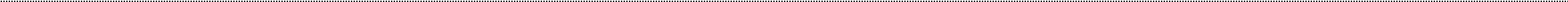 Kosten: 	 10x 1 ½ Stunde Fr. 190.--. (Am ersten Kurs-Abend in bar bezahlen) Kursort:                    Moosstrasse 3, 3322 Urtenen-Schönbühl Anmeldung:      Elfi Jost E-Mail jostelfi@bluewin.ch  Natel  079 103 77 97                          Anmeldung per Post, an Jost Elfi, Oberdorfstrasse 40, 3427 Utzenstorf                         Oder per E-Mail  -----------------------------------------Hier abtrennen--------------------------------------------------------- A    Anmeldung für Beginnerkurs Dienstag 20.00 bis 21.30 UhrName:………………………………….. Vorname:…………………………………….Adresse:……………………………………………………………………………………Tel. Nr:………………………………………………….. E-Mail:……………………………………………………………...Es wird keine Kursbestätigung versandt. Wenn Sie bis 1 Woche vorKursbeginn nichts von uns hören findet der Kurs statt.Diese Anmeldung ist verbindlich. Bei Nichterscheinen wird das Kursgeld in Rechnung gestellt.